АДМИНИСТРАЦИЯЗАКРЫТОГО АДМИНИСТРАТИВНО-ТЕРРИТОРИАЛЬНОГО ОБРАЗОВАНИЯ СОЛНЕЧНЫЙПОСТАНОВЛЕНИЕО ВНЕСЕНИИ ИЗМЕНЕНИЙ В ПОЛОЖЕНИЕ О КОМИССИИ ПО СОБЛЮДЕНИЮ ТРЕБОВАНИЙ К СЛУЖЕБНОМУ ПОВЕДЕНИЮ МУНИЦИПАЛЬНЫХ СЛУЖАЩИХ ЗАТО СОЛНЕЧНЫЙ И УРЕГУЛИРОВАНИЮ КОНФЛИКТА ИНТЕРЕСОВ В соответствии с пунктом 2 Указа Президента Российской Федерации от 22.12.2015 № 650 «О порядке сообщения лицами, замещающими отдельные государственные должности Российской Федерации, должности федеральной государственной службы, и иными лицами о возникновении личной заинтересованности при исполнении должностных обязанностей, которая приводит или может привести к конфликту интересов, и о внесении изменений в некоторые акты Президента Российской Федерации», администрация ЗАТО Солнечный,ПОСТАНОВЛЯЕТ:Внести следующие изменения и дополнения в приложение 2 «Положение о комиссии по соблюдению требований к служебному поведению муниципальных служащих ЗАТО Солнечный и урегулированию конфликта интересов» (далее – Положение) к Постановлению администрации ЗАТО Солнечный от 28.03.2014 г. № 37 «Об утверждении комиссии по соблюдению требований к служебному поведению муниципальных служащих ЗАТО Солнечный и урегулированию конфликта интересов»: 1.1. Дополнить подпункт б) пункта 15 раздела III «Порядок работы Комиссии» Положения частями 5 и 6 следующего содержания:« - заявление муниципального служащего о невозможности выполнить требования Федерального закона от 7 мая 2013 г. № 79-ФЗ «О запрете отдельным категориям лиц открывать и иметь счета (вклады), хранить наличные денежные средства и ценности в иностранных банках, расположенных за пределами территории Российской Федерации, владеть и (или) пользоваться иностранными финансовыми инструментами» в связи с арестом, запретом распоряжения, наложенными компетентными органами иностранного государства в соответствии с законодательством данного иностранного государства, на территории которого находятся счета (вклады), осуществляется хранение наличных денежных средств и ценностей в иностранном банке и (или) имеются иностранные финансовые инструменты, или в связи с иными обстоятельствами, не зависящими от его воли или воли его супруги (супруга) и несовершеннолетних детей; - уведомление муниципального служащего о возникновении личной заинтересованности при исполнении должностных обязанностей, которая приводит или может привести к конфликту интересов.».1.2. Дополнить  пункт 15 раздела III «Порядок работы Комиссии» Положения подпунктами в), г) и д) следующего содержания:«в) представление руководителя муниципального органа ЗАТО Солнечный или любого члена Комиссии, касающееся обеспечения соблюдения муниципальным служащим требований к служебному поведению и (или) требований об урегулировании конфликта интересов либо осуществления в муниципальном органе мер по предупреждению коррупции;г) представление руководителем муниципального органа  ЗАТО Солнечный материалов проверки, свидетельствующих о представлении муниципальным служащим недостоверных или неполных сведений, предусмотренных частью 1 статьи 3 Федерального закона от 3 декабря 2012 г. № 230-ФЗ «О контроле за соответствием расходов лиц, замещающих государственные должности, и иных лиц их доходам»;д) поступившее в соответствии с частью 4 статьи 12 Федерального закона от 25 декабря 2008 г. № 273-ФЗ «О противодействии коррупции» и статьей 64.1 Трудового кодекса Российской Федерации в муниципальный орган ЗАТО Солнечный уведомление коммерческой или некоммерческой организации о заключении с гражданином, замещавшим должность муниципальной службы в муниципальном органе ЗАТО Солнечный, трудового или гражданско-правового договора на выполнение работ (оказание услуг), если отдельные функции муниципального управления данной организацией входили в его должностные (служебные) обязанности, исполняемые во время замещения должности в муниципальном органе, при условии, что указанному гражданину Комиссией ранее было отказано во вступлении в трудовые и гражданско-правовые отношения с данной организацией или что вопрос о даче согласия такому гражданину на замещение им должности в коммерческой или некоммерческой организации либо на выполнение им работы на условиях гражданско-правового договора в коммерческой или некоммерческой организации Комиссией не рассматривался.».1.3. Дополнить  раздел III «Порядок работы Комиссии» Положения пунктами 16.1 – 16.5 следующего содержания:«16.1. Обращение, указанное в абзаце втором подпункта «б» пункта 15 настоящего Положения, подается гражданином, замещавшим должность муниципальной службы в муниципальном органе ЗАТО Солнечный, в администрацию ЗАТО Солнечный. В обращении указываются: фамилия, имя, отчество гражданина, дата его рождения, адрес места жительства, замещаемые должности в течение последних двух лет до дня увольнения с муниципальной службы, наименование, местонахождение коммерческой или некоммерческой организации, характер ее деятельности, должностные (служебные) обязанности, исполняемые гражданином во время замещения им должности муниципальной службы, функции по муниципальному управлению в отношении коммерческой или некоммерческой организации, вид договора (трудовой или гражданско-правовой), предполагаемый срок его действия, сумма оплаты за выполнение (оказание) по договору работ (услуг). Должностное лицо администрации ЗАТО Солнечный, ответственное за профилактику коррупционных и иных правонарушений, осуществляет рассмотрение обращения, по результатам которого подготавливает мотивированное заключение по существу обращения с учетом требований статьи 12 Федерального закона от 25 декабря 2008 г. № 273-ФЗ «О противодействии коррупции».16.2. Обращение, указанное в абзаце втором подпункта «б» пункта 15 настоящего Положения, может быть подано муниципальным служащим, планирующим свое увольнение с муниципальной службы, и подлежит рассмотрению Комиссией в соответствии с настоящим Положением.16.3. Уведомление, указанное в подпункте «д» пункта 15 настоящего Положения, рассматривается должностным лицом администрации ЗАТО Солнечный, ответственным за профилактику коррупционных и иных правонарушений, которое осуществляет подготовку мотивированного заключения о соблюдении гражданином, замещавшим должность муниципальной службы в муниципальном органе ЗАТО Солнечный, требований статьи 12 Федерального закона от 25 декабря 2008 г. № 273-ФЗ «О противодействии коррупции».16.4. Уведомление, указанное в части шестой подпункта «б» пункта 15 настоящего Положения, рассматривается должностным лицом администрации ЗАТО Солнечный, ответственным за профилактику коррупционных и иных правонарушений, которое осуществляет подготовку мотивированного заключения по результатам рассмотрения уведомления.16.5. При подготовке мотивированного заключения по результатам рассмотрения обращения, указанного в абзаце втором подпункта «б» пункта 15 настоящего Положения, или уведомлений, указанных в части шестой подпункта «б» и подпункте «д» пункта 15 настоящего Положения, ответственное должностное лицо имеет право проводить собеседование с муниципальным служащим, представившим обращение или уведомление, получать от него письменные пояснения, а руководитель муниципального органа или его заместитель, специально на то уполномоченный, может направлять в установленном порядке запросы в государственные органы, органы местного самоуправления и заинтересованные организации. Обращение или уведомление, а также заключение и другие материалы в течение семи рабочих дней со дня поступления обращения или уведомления представляются председателю Комиссии. В случае направления запросов обращение или уведомление, а также заключение и другие материалы представляются председателю Комиссии в течение 45 дней со дня поступления обращения или уведомления. Указанный срок может быть продлен, но не более чем на 30 дней.».Дополнить раздел III «Порядок работы Комиссии» Положения пунктами  21.1.,  21.2., 21.3., 21.4, 21.5  следующего содержания:«21.1. По итогам рассмотрения вопроса, указанного в части пятой подпункта «б» пункта 15 настоящего Положения, Комиссия принимает одно из следующих решений:а) признать, что обстоятельства, препятствующие выполнению требований Федерального закона «О запрете отдельным категориям лиц открывать и иметь счета (вклады), хранить наличные денежные средства и ценности в иностранных банках, расположенных за пределами территории Российской Федерации, владеть и (или) пользоваться иностранными финансовыми инструментами», являются объективными и уважительными;б) признать, что обстоятельства, препятствующие выполнению требований Федерального закона «О запрете отдельным категориям лиц открывать и иметь счета (вклады), хранить наличные денежные средства и ценности в иностранных банках, расположенных за пределами территории Российской Федерации, владеть и (или) пользоваться иностранными финансовыми инструментами», не являются объективными и уважительными. В этом случае Комиссия рекомендует руководителю муниципального органа применить к муниципальному служащему конкретную меру ответственности.21.2. По итогам рассмотрения вопроса, указанного в части шестой подпункта «б» пункта 15 настоящего Положения, Комиссия принимает одно из следующих решений:а) признать, что при исполнении муниципальным служащим должностных обязанностей конфликт интересов отсутствует;б) признать, что при исполнении муниципальным служащим должностных обязанностей личная заинтересованность приводит или может привести к конфликту интересов. В этом случае Комиссия рекомендует муниципальному служащему и (или) руководителю муниципального органа принять меры по урегулированию конфликта интересов или по недопущению его возникновения;в) признать, что муниципальный служащий не соблюдал требования об урегулировании конфликта интересов. В этом случае Комиссия рекомендует руководителю муниципального органа применить к муниципальному служащему конкретную меру ответственности.»21.3. По итогам рассмотрения вопроса, предусмотренного подпунктом «в» пункта 15 настоящего Положения, Комиссия принимает соответствующее решение.21.4. По итогам рассмотрения вопроса, указанного в подпункте «г» пункта 15 настоящего Положения, Комиссия принимает одно из следующих решений:а) признать, что сведения, представленные муниципальным служащим в соответствии с частью 1 статьи 3 Федерального закона «О контроле за соответствием расходов лиц, замещающих государственные должности, и иных лиц их доходам», являются достоверными и полными;б) признать, что сведения, представленные муниципальным служащим в соответствии с частью 1 статьи 3 Федерального закона «О контроле за соответствием расходов лиц, замещающих государственные должности, и иных лиц их доходам», являются недостоверными и (или) неполными. В этом случае Комиссия рекомендует руководителю муниципального органа применить к муниципальному служащему конкретную меру ответственности и (или) направить материалы, полученные в результате осуществления контроля за расходами, в органы прокуратуры и (или) иные государственные органы в соответствии с их компетенцией.21.5. По итогам рассмотрения вопроса, указанного в подпункте «д» пункта 15 настоящего Положения, Комиссия принимает в отношении гражданина, замещавшего должность муниципальной службы в муниципальном органе, одно из следующих решений:а) дать согласие на замещение им должности в коммерческой или некоммерческой организации либо на выполнение работы на условиях гражданско-правового договора в коммерческой или некоммерческой организации, если отдельные функции по муниципальному управлению этой организацией входили в его должностные (служебные) обязанности;б) установить, что замещение им на условиях трудового договора должности в коммерческой или некоммерческой организации и (или) выполнение в коммерческой или некоммерческой организации работ (оказание услуг) нарушают требования статьи 12 Федерального закона от 25 декабря 2008 г. № 273-ФЗ «О противодействии коррупции». В этом случае Комиссия рекомендует руководителю муниципального органа проинформировать об указанных обстоятельствах органы прокуратуры и уведомившую организацию.».Пункт 22 раздела III «Порядок работы Комиссии» Положения изложить в следующей редакции:    «22. По итогам рассмотрения вопросов, предусмотренных подпунктами «а», «б», «г» и «д» пункта 15 текущего раздела настоящего Положения, при наличии к тому оснований Комиссия может принять иное, чем предусмотрено пунктами 17 - 21, 21.1. 21.2, 21.4, 21.5. текущего раздела настоящего Положения, решение. Основания и мотивы принятия такого решения должны быть отражены в протоколе заседания Комиссии.»Подпункт «а» пункта 24 раздела IV «Порядок проведения заседаний Комиссии и оформления ее решений» Положения изложить в следующей редакции:«а) в 10-дневный срок назначает дату заседания Комиссии. При этом дата заседания Комиссии не может быть назначена позднее 20 дней со дня поступления указанной информации, за исключением случаев, предусмотренных пунктами 24.1 и 24.2 настоящего Положения;».Дополнить раздел IV «Порядок проведения заседаний Комиссии и оформления ее решений» Положения пунктами 24.1 и 24.2 следующего содержания:«24.1. Заседание комиссии по рассмотрению заявлений, указанных в частях четвертой и пятой  подпункта «б» пункта 15 настоящего Положения, как правило, проводится не позднее одного месяца со дня истечения срока, установленного для представления сведений о доходах, об имуществе и обязательствах имущественного характера.24.2. Уведомление, указанное в подпункте «д» пункта 15 настоящего Положения, как правило, рассматривается на очередном (плановом) заседании Комиссии.».1.8. Пункт 27 раздела IV «Порядок проведения заседаний Комиссии и оформления ее решений» Положения изложить в следующей редакции:«27. Заседание Комиссии проводится, как правило, в присутствии муниципального служащего, в отношении которого рассматривается вопрос о соблюдении требований к служебному поведению и (или) требований об урегулировании конфликта интересов, или гражданина, замещавшего должность муниципальной службы в муниципальном органе ЗАТО Солнечный. О намерении лично присутствовать на заседании Комиссии муниципальный служащий или гражданин указывает в обращении, заявлении или уведомлении, представляемых в соответствии с подпунктом «б» пункта 15 настоящего Положения.».Дополнить раздел IV «Порядок проведения заседаний Комиссии и оформления ее решений» Положения пунктом 27.1 следующего содержания:«27.1. Заседания Комиссии могут проводиться в отсутствие муниципального служащего или гражданина в случае:а) если в обращении, заявлении или уведомлении, предусмотренных подпунктом «б» пункта 15 настоящего Положения, не содержится указания о намерении муниципального служащего или гражданина лично присутствовать на заседании Комиссии;б) если муниципальный служащий или гражданин, намеревающиеся лично присутствовать на заседании Комиссии и надлежащим образом извещенные о времени и месте его проведения, не явились на заседание Комиссии.».Пункт 33 раздела IV «Порядок проведения заседаний Комиссии и оформления ее решений» изложить в следующей редакции:«33. Копии протокола заседания Комиссии в 7-дневный срок со дня заседания направляются руководителю муниципального органа, полностью или в виде выписок из него - муниципальному служащему, а также по решению комиссии - иным заинтересованным лицам.»Дополнить раздел IV «Порядок проведения заседаний Комиссии и оформления ее решений» Положения пунктом 36.1 следующего содержания: «36.1. Выписка из решения Комиссии, заверенная подписью секретаря Комиссии и печатью муниципального органа, вручается гражданину, замещавшему должность муниципальной службы в муниципальном органе, в отношении которого рассматривался вопрос, указанный в части второй подпункта «б» пункта 15 настоящего Положения, под роспись или направляется заказным письмом с уведомлением по указанному им в обращении адресу не позднее одного рабочего дня, следующего за днем проведения соответствующего заседания Комиссии.»2. Настоящее Постановление вступает в силу со дня его подписания, подлежит размещению на официальном сайте администрации ЗАТО Солнечный.Глава администрации ЗАТО Солнечный 			                   В.А. Петров_15.02.2016ЗАТО Солнечный№  26_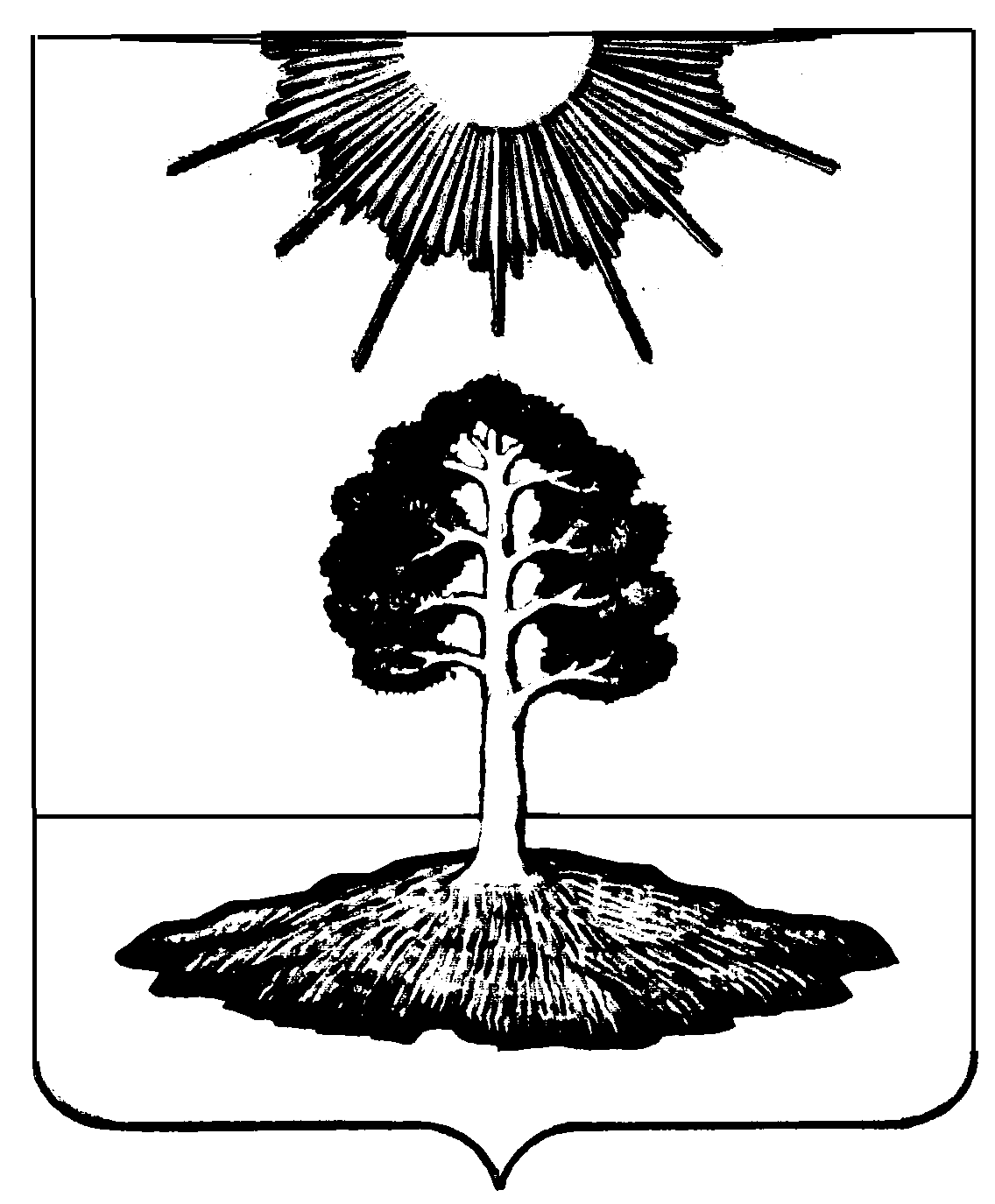 